


Dorpsbelang Holwerd zoekt jou! Voel jij je betrokken bij Holwerd en wil jij graag wat voor het dorp betekenen? Dan zijn wij op zoek naar jou als nieuw bestuurslid van Dorpsbelang Holwerd.Het bestuur behartigt de interne en externe belangen van Holwerd en vormt het aanspreekpunt voor dorpsbewoners, gemeente en andere partijen voor alle zaken die betrekking hebben op Holwerd en het buitengebied rondom. We komen maandelijks bij elkaar om zaken te bespreken. 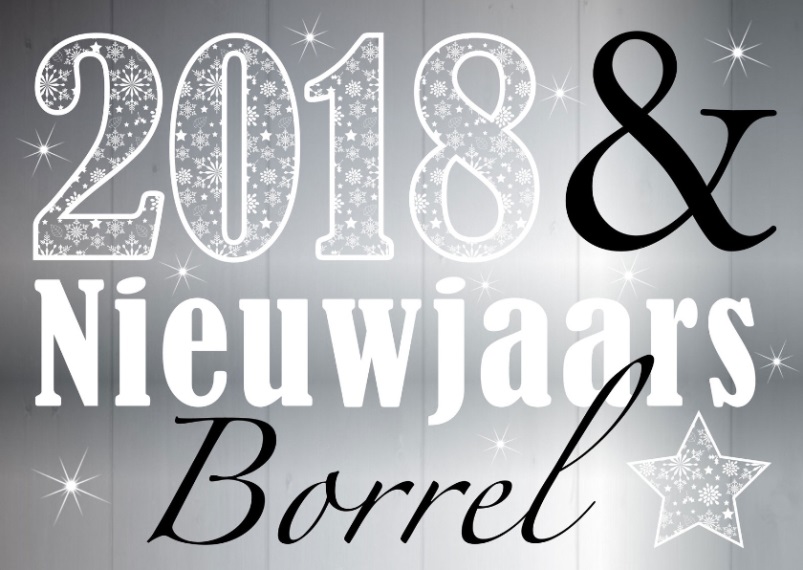 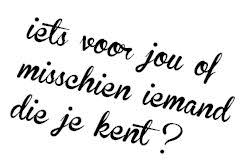 Stuur ons een e-mail!info@dorpsbelangholwerd.nl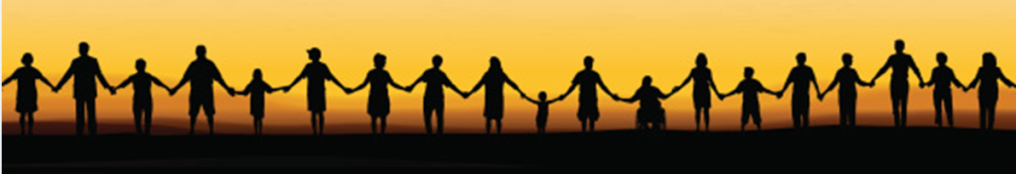      Uitnodiging

            Algemene Ledenvergadering Dorpsbelang Holwerd    
      Vrijdag 12 januari 2018
         Aanvang 19:30 uur
         MFA De Ynset
          Kom de start van het nieuwe jaar met ons vieren!


Agenda algemene ledenvergadering 
Dorpsbelang Holwerd
OpeningMededelingen en ingekomen stukkenJaarverslag 2017 en vooruitblik 2018Financieel verslag en verslag kascommissieHolwerd actueelTerugblik besturendag 2017Eén schoolWooninitiatief HolwerdMestvergisterHolwerd in 2020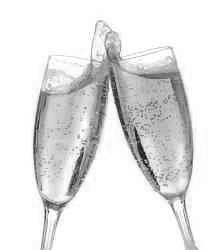 BestuursverkiezingenRondvraagAfsluiting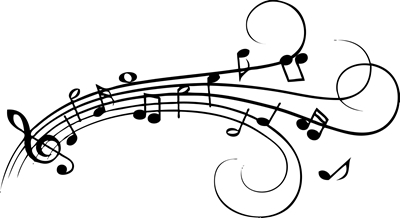 Na afloop van de algemene ledenvergadering 
nodigen we jullie van harte uit om de start 
van het nieuwe jaar met ons te vieren!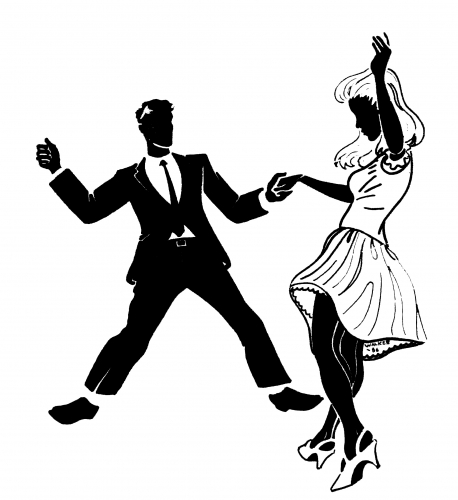 
Onder het genot van een drankje kunnen de voetjes van de vloer!Binnenkort maken we via onze Facebookpagina bekend welke muzikale act de avond met ons zal afsluiten!